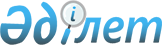 О внесении дополнений в постановление акимата от 3 октября 2011 года № 280 "Об утверждении перечня объектов коммунальной собственности Карабалыкского района, подлежащих приватизации"
					
			Утративший силу
			
			
		
					Постановление акимата Карабалыкского района Костанайской области от 6 февраля 2012 года № 60. Зарегистрировано Управлением юстиции Карабалыкского района Костанайской области 14 февраля 2012 года № 9-12-176. Утратило силу - Постановлением акимата Карабалыкского района Костанайской области от 25 апреля 2012 года № 184

      Сноска. Утратило силу - Постановлением акимата Карабалыкского района Костанайской области от 25.04.2012 № 184.      В соответствии со статьей 18 Закона Республики Казахстан от 1 марта 2011 года "О государственном имуществе" и подпунктом 2) пункта 1 статьи 31 Закона Республики Казахстан от 23 января 2001 года "О местном государственном управлении и самоуправлении в Республике Казахстан" акимат Карабалыкского района ПОСТАНОВЛЯЕТ:



      1. Внести в постановление акимата "Об утверждении перечня объектов коммунальной собственности Карабалыкского района, подлежащих приватизации" от 3 октября 2011 года № 280 (зарегистрирован в Реестре государственной регистрации нормативных правовых актов за № 9-12-164, опубликован 3 ноября 2011 года в районной газете "Айна") следующие дополнения:



      Перечень объектов коммунальной собственности Карабалыкского района, подлежащих приватизации, утвержденный указанным постановлением дополнить строками порядковые номера 6, 7, 8 согласно приложению к настоящему постановлению.



      2. Настоящее постановление вводится в действие по истечении десяти календарных дней после дня его первого официального опубликования.      Аким района                                     Ф. Филиппов

Приложение           

к постановлению акимата    

от 6 февраля 2012 года № 60   Перечень объектов коммунальной собственности

Карабалыкского района, подлежащих приватизации
					© 2012. РГП на ПХВ «Институт законодательства и правовой информации Республики Казахстан» Министерства юстиции Республики Казахстан
				По-

ряд-

ко-

вый

но-

мерНаимено-

вание

объектаАдрес и

балансодержа-

тель объектаОснованиеСостояние

объекта6Здание

бывшей

Светлой

начальной

школы,

общей

площадью

153,2

квадрат-

ных

метровКостанайская

область,

Карабалыкский

район, село

Светлое, госу-

дарственное

учреждение

"Отдел

образования

акимата

Карабалыкского

района"Письмо госу-

дарственного

учреждения

"Отдел

образования

акимата

Карабалыкского

района" от 10

ноября 2011

года № 1413Состояние

удовлетво-

рительное7Здание

бывшей

Березов-

ской

начальной

школы,

общей

площадью

196 квад-

ратных

метровКостанайская

область,

Карабалыкский

район, село

Березовское,

государствен-

ное учреждение

"Отдел

образования

акимата

Карабалыкского

района"Письмо

государствен-

ного

учреждения

"Отдел

образования

акимата

Карабалыкского

района" от 10

ноября 2011

года № 1413Состояние

неудовлет-

ворительное8Государ-

ственное

комму-

нальное

предприя-

тие

"Көмек"Костанайская

область

Карабалыкский

район поселок

Карабалык,

государствен-

ное

коммунальное

предприятие

"Көмек"Письмо

государствен-

ного

учреждения

"Аппарат акима

поселка

Карабалык" от

5 января 2012

года № 01-03Состояние

удовлетво-

рительное